プロペラカーの進む向きプロペラカーを組み立てて，走らせてみましょう。下の左の図に組み立てたプロペラカーを見て，＋極と－極が分かるようにかん電池の絵をかき，モーターとつなぎましょう。また，そのときのプロペラが回る向きとプロペラカーが進む向きをそれぞれの図の（　）の中に〇印で記録しましょう。〇 プロペラカーが進む向き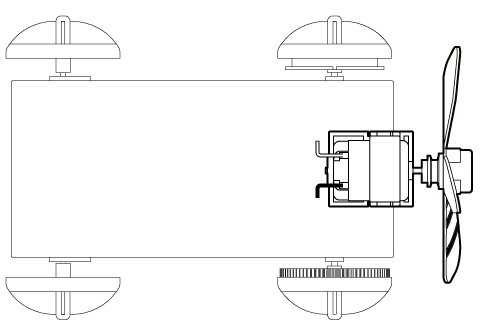 〇 プロペラが回る向き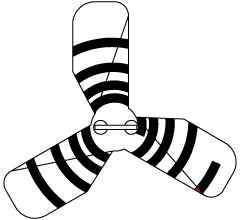 プロペラカーの進む向きが変わるのはどうしてでしょうか。＿＿＿＿＿＿＿＿＿＿＿＿＿＿＿＿＿＿＿＿＿＿＿＿＿＿＿＿＿＿＿＿＿＿＿＿＿＿＿＿＿＿＿＿＿＿＿＿＿＿＿＿＿＿＿＿＿＿＿＿＿＿＿＿＿＿＿＿＿＿＿＿＿＿＿＿　かん電池の向きを変えて，プロペラカーの回る向きを調べてみましょう。下の左の図に向きを変えたかん電池の絵をかき，モーターとつなぎましょう。また，そのときのプロペラが回る向きとプロペラカーが進む向きをそれぞれの図の（　）の中に〇印で記録しましょう。〇 プロペラカーが進む向き〇 プロペラが回る向きかん電池の向きを変えると，モーターの回る向きが変わるため，プロペラカーの進む向きは変わる。このとき，電気はかん電池の（　　　　　　）から出てモーターを通り，かん電池の（　　　　　　）に流れる。この電気の流れを（　　　　　　）という。